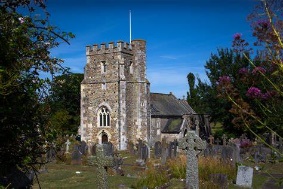 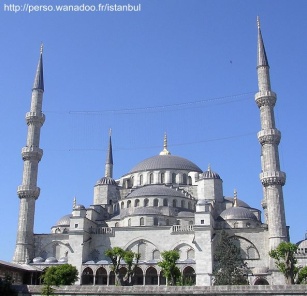 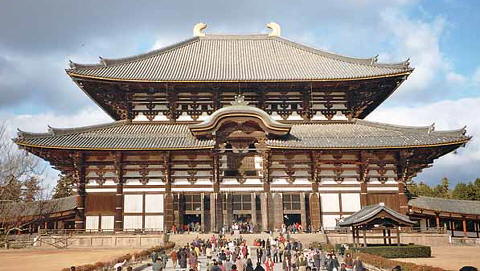 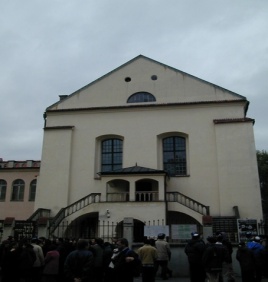 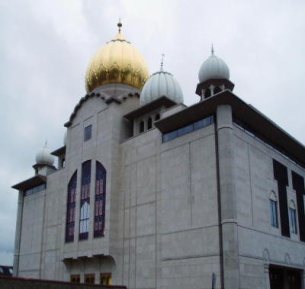 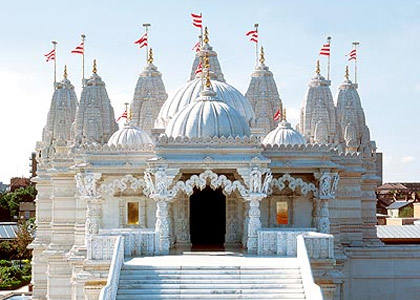 Task 1: Can you unscramble the following words to reveal six special placesTask 1: Can you unscramble the following words to reveal six special placesTask 1: Can you unscramble the following words to reveal six special placesTask 1: Can you unscramble the following words to reveal six special placeshrcuhc___________________qseumo___________________geasoynug___________________mtelep___________________rwaguadr___________________nardmi___________________